ŽÁDOST O VYŘÍZENÍ REKLAMACE 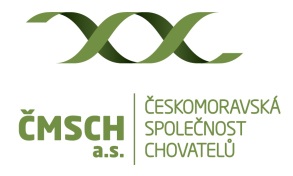 UŠNÍCH ZNÁMEK A ČIPŮr e k l a m a č n í  p r o t o k o lČíslo hospodářství: 			            Dodavatel zboží (označte křížkem):K žádosti přikládám (označte křížkem):ušní známkyDita (tuři)čipyČMSCH (tuři, ovce, kozy)ČMSCH (tuři, ovce, kozy)ušní známkyEuropack (tuři)čipyHema (tuři, ovce, kozy)Hema (tuři, ovce, kozy)ušní známkyHema (tuři)čipyAgrotrans (ovce, kozy)Agrotrans (ovce, kozy)ušní známkyČMSCH (tuři, ovce, kozy, prasata)ušní známkyMave (ovce, kozy)Úplná adresa chovatele:Úplná adresa chovatele:Telefon:Kontaktní osoba:Popis vady zboží:Číselný seznam reklamovaných ušních známek na formuláři k objednání duplikátů v počtu:Číselný seznam reklamovaných ušních známek na formuláři k objednání duplikátů v počtu:Číselný seznam reklamovaných ušních známek na formuláři k objednání duplikátů v počtu:ksČíselný seznam reklamovaných čipů pro skot na formuláři k objednání duplikátů v počtu:Číselný seznam reklamovaných čipů pro skot na formuláři k objednání duplikátů v počtu:Číselný seznam reklamovaných čipů pro skot na formuláři k objednání duplikátů v počtu:ksČíselný seznam reklamovaných čipů pro ovce v počtu:Číselný seznam reklamovaných čipů pro ovce v počtu:Číselný seznam reklamovaných čipů pro ovce v počtu:ksdatumdatumpodpis a razítko chovatelepodpis a razítko chovatelepodpis a razítko chovatele!K první reklamaci zašlete vyplněný tiskopis společně se vzorky reklamovaného zboží na adresu uvedenou níže. Každou další žádost o vyřízení reklamace na zboží se stejnou vadou, jaká byla uvedena poprvé, lze doručit i elektronicky. Naskenovaná žádost ve formátu .pdf musí být opatřena podpisem chovatele a razítkem (pokud jej chovatel vlastní). Vzorky již není nutno posílat.Datum doručení žádosti: Datum doručení žádosti: Datum doručení žádosti: Přiložené vzorky:Přiložené vzorky:anoanoneMístní šetření:anoanoanonePřiložený zápis ze dne:Přiložený zápis ze dne:Přiložený zápis ze dne:Přiložený zápis ze dne:Datum vyřízení reklamace:Datum vyřízení reklamace:Datum vyřízení reklamace:Datum vyřízení reklamace:Datum a důvod zamítnutí reklamace:Datum a důvod zamítnutí reklamace:Datum a důvod zamítnutí reklamace:Datum a důvod zamítnutí reklamace:Datum a důvod zamítnutí reklamace:Datum a důvod zamítnutí reklamace:V Hradištku dneV Hradištku dneV Hradištku dneV Hradištku dneV Hradištku dneV Hradištku dnezpracoval, podpiszpracoval, podpiszpracoval, podpiszpracoval, podpiszpracoval, podpiszpracoval, podpis